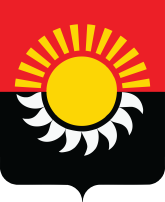 РОССИЙСКАЯ ФЕДЕРАЦИЯКемеровская область-КузбассОсинниковский городской округ Кемеровской области- КузбассаСовет народных депутатов Осинниковского городского округаРЕШЕНИЕ« » 2023г.					                                               №  принято на заседании Совета народныхдепутатов Осинниковского городскогоокруга «»2023 годаО внесении изменений в решение Совета народных депутатов Осинниковского городского округа от 27 июня 2019 г. № 53-МНА «Об осуществлении органами местного самоуправления муниципального образования - Осинниковский городской округ мероприятий в сфере профилактики правонарушений» В соответствии с пунктом 16 части 1 статьи 16.1 Федерального закона от 06 октября 2003 года № 131-ФЗ «Об общих принципах организации местного самоуправления в Российской Федерации», Федеральным законом от 23 июня 2016 года № 182-ФЗ «Об основах системы профилактики правонарушений в Российской Федерации», руководствуясь статьями 29, 42 Устава Осинниковского городского округа Кемеровской области-Кузбасса, Совет народных депутатов  Осинниковского городского округа решил:1. Внести в решение Совета народных депутатов Осинниковского городского округа от 27 июня 2019 года № 53-МНА «Об осуществлении органами местного самоуправления муниципального образования - Осинниковский городской округ мероприятий в сфере профилактики правонарушений» (далее - решение) следующие изменения:1.1. В приложении к решению  «Положение об осуществлении органами местного самоуправления муниципального образования - Осинниковский городской округ мероприятий в сфере профилактики правонарушений»:1) пункт 1 изложить в следующей редакции:«1. Настоящее Положение об осуществлении органами местного самоуправления муниципального образования - Осинниковский городской округ мероприятий в сфере профилактики правонарушений (далее - Положение) разработано в соответствии с Федеральным законом от 06 октября 2003 года № 131-ФЗ «Об общих принципах организации местного самоуправления в Российской Федерации», Федеральным законом  от 23 июня 2016 года № 182-ФЗ «Об основах системы профилактики правонарушений в Российской Федерации», Уставом Осинниковского городского округа Кемеровской области-Кузбасса регулирует вопросы осуществления органами местного самоуправления муниципального образования - Осинниковский городской округ в осуществлении мероприятий в сфере профилактики правонарушений и определяет компетенцию представительного и исполнительного органов местного самоуправления в сфере профилактики, регулирует вопросы мониторинга в сфере профилактики использования его результатов в реализации предусмотренных законодательством форм профилактического воздействия. »;2) пункт 2 дополнить подпунктом «в» следующего содержания:«в) рассмотрение в порядке, установленном нормативным правовым актом Совета народных депутатов Осинниковского городского округа, муниципальных программ по профилактике правонарушений на территории Осинниковского городского округа.»;3) в пункте 3:- дополнить новыми подпунктами «з» , «и», «к» следующего содержания:«з) осуществление профилактики правонарушений в формах профилактического воздействия, предусмотренных пунктами 1, 7 - 10 части 1 статьи 17 Федерального закона  от 23 июня 2016 года № 182-ФЗ «Об основах системы профилактики правонарушений в Российской Федерации»;и) обеспечение взаимодействия лиц, участвующих в профилактике правонарушений, на территории Осинниковского городского округа;к) принятие муниципальных правовых актов в целях реализации полномочий администрации Осинниковского городского округа, определенных настоящим Положением;»;- пункт «з» считать пунктом «л» и изложить в следующей редакции:«л) осуществление иных полномочий органов местного самоуправления в сфере профилактики правонарушений, предусмотренных федеральным законодательством и законодательством Кемеровской области - Кузбасса.»;	4) дополнить Положение об осуществлении органами местного самоуправления муниципального образования - Осинниковский городской округ мероприятий в сфере профилактики правонарушений пунктом 4.1 следующего содержания:«4.1. Органы местного самоуправления Осинниковского городского округа обязаны обеспечивать доступ к информации о своей деятельности по профилактике правонарушений способами, предусмотренными законодательством Российской Федерации об обеспечении доступа к информации о деятельности государственных органов и органов местного самоуправления, в порядке, установленном муниципальными нормативными правовыми актами Осинниковского городского округа.».2.Направить настоящее решение Главе Осинниковского городского округа для подписания и официального опубликования.3.Опубликовать настоящее решение в газете «Время и жизнь».4.Настоящее решение вступает в силу со дня, следующего за днем его официального  опубликования. Председатель Совета народных депутатовОсинниковского городского округа                                                             Н.С. КоваленкоГлава Осинниковскогогородского округа                                                                                            И.В. Романов